Podstawa Prawna:Ustawa z dnia 24 września 2010 roku o ewidencji ludności.Ustawa z dnia 16 listopada 2006r. o opłacie skarbowej.Rozporządzenie Ministra Spraw Wewnętrznych i Administracji z dnia 13 września 2017 r. w sprawie określenia wzorów i sposobu wypełniania formularzy stosowanych przy wykonywaniu obowiązku meldunkowego.Rozporządzenie Ministra Cyfryzacji z dnia 21 grudnia 2018 r. w sprawie trybu rejestracji danych                        w rejestrze PESEL oraz w rejestrach mieszkańców.Wymagane dokumentyZameldowanie cudzoziemca na pobyt stały.zgłoszenie pobytu stałego-formularz SO.K16.F1,formularz umożliwiający wprowadzanie danych do rejestru PESEL przez organ właściwy                    ze względu na położenie nieruchomości, pod warunkiem otrzymania urzędowego poświadczenia odbioru( w przypadku zgłoszenia w formie dokumentu elektronicznego- kwalifikowany podpis elektroniczny lub profil zaufany e-PUAP),klauzula informacyjna dot. przetwarzania danych osobowych na podstawie obowiązku prawnego ciążącego na administratorze (przetwarzania w związku z ustawą z dnia 24 września 2010roku o ewidencji ludności) stanowiąca integralną część formularza SO.K16.F1.Załączniki (do wglądu):dokument potwierdzający tytuł prawny do lokalu (np. akt notarialny, wypis z księgi wieczystej, orzeczenie sądu, decyzja administracyjna, umowa cywilnoprawna), a w przypadku dokonania obowiązku meldunkowego na pobyt stały w formie dokumentu elektronicznego należy                           dołączyć dokument elektroniczny potwierdzający jego tytuł prawny do lokalu, a w razie niemożności jego uzyskania odwzorowanie cyfrowe tego dokumentu, a obywatel nieposiadający tytułu prawnego do lokalu dołącza dokument elektroniczny zawierający oświadczenie właściciela lub podmiotu dysponującego tytułem prawnym do lokalu potwierdzające    pobyt  w lokalu oraz dokument potwierdzający tytuł prawny do lokalu tego właściciela lub podmiotu, a w razie niemożności ich uzyskania odwzorowanie cyfrowe tego dokumentu.Jeśli cudzoziemiec jest:obywatelem państwa członkowskiego Unii Europejskiej,obywatelem państwa członkowskiego Europejskiego Porozumienia o Wolnym Handlu (EFTA) – strony umowy o Europejskim Obszarze Gospodarczym,obywatelem Konfederacji Szwajcarskiej.przedstawia:ważny dokument podróży lub inny ważny dokument, który potwierdzający jego tożsamość                       i obywatelstwo.Jeżeli jest członkiem rodziny:obywatela państwa członkowskiego Unii Europejskiej,obywatela państwa członkowskiego Europejskiego Porozumienia o Wolnym Handlu (EFTA) –strony umowy o Europejskim Obszarze Gospodarczym,obywatela Konfederacji Szwajcarskiejprzedstawia:ważny dokument podróży,ważną kartę stałego pobytu członka rodziny obywatela Unii Europejskiej albo ważną kartę                     pobytu członka rodziny obywatela Unii Europejskiej, a gdy brak takiej możliwości-przedstawia inny dokument potwierdzający, że jest on członkiem rodziny obywatela Unii Europejskiej.Cudzoziemiec powinien dokonać obowiązku meldunkowego najpóźniej w 30 dniu, licząc od dnia                przybycia do miejsca pobytu w Polsce – jeżeli jest:obywatelem państwa członkowskiego Unii Europejskiej lub członkiem rodziny takiego                cudzoziemca,obywatelem państwa członkowskiego Europejskiego Porozumienia o Wolnym Handlu (EFTA) – strony umowy o Europejskim Obszarze Gospodarczym lub członkiem rodziny takiego cudzoziemca,obywatelem Konfederacji Szwajcarskiej lub członkiem rodziny takiego cudzoziemca.Cudzoziemiec, który nie zalicza się do powyższej grupy ma obowiązek zameldować się w miejscu pobytu stałego najpóźniej 4 dnia, licząc od dnia przybycia do tego miejsca.Cudzoziemiec ten dokonujący zameldowania na pobyt stały przedstawia kartę pobytu wydaną                      w związku z udzieleniem zezwolenia na pobyt stały, zezwolenia na pobyt rezydenta długoterminowego Unii Europejskiej, zgody na pobyt ze względów humanitarnych, ochrony uzupełniającej, albo nadaniem statusu uchodźcy w Rzeczypospolitej Polskiej, dokument „zgoda na pobyt tolerowany” albo                   zezwolenie na pobyt stały, zezwolenie na pobyt rezydenta długoterminowego Unii Europejskiej, decyzję o nadaniu statusu uchodźcy w Rzeczypospolitej Polskiej, udzieleniu w Rzeczypospolitej Polskiej ochrony uzupełniającej, zgody na pobyt ze względów humanitarnych albo zgody na pobyt tolerowany.Zameldowanie cudzoziemca na pobyt czasowy.zgłoszenie pobytu czasowego  -formularz SO.K16.F2,formularz umożliwiający wprowadzanie danych do rejestru PESEL przez organ właściwy ze względu na położenie nieruchomości, pod warunkiem otrzymania urzędowego poświadczenia odbioru.klauzula informacyjna dot. przetwarzania danych osobowych na podstawie obowiązku prawnego ciążącego na administratorze (przetwarzania w związku z ustawą z dnia 24 września 2010roku o ewidencji ludności) stanowiąca integralną część formularza SO.K16.F2  Załączniki (do wglądu):dokument potwierdzający tytuł prawny do lokalu (np. akt notarialny, wypis z księgi wieczystej, orzeczenie sądu, decyzja administracyjna, umowa cywilnoprawna, a w przypadku dokonania obowiązku meldunkowego na pobyt czasowy w formie dokumentu elektronicznego należy dołączyć dokument elektroniczny potwierdzający jego tytuł prawny do lokalu, a w razie niemożności jego uzyskania odwzorowanie cyfrowe tego dokumentu, a obywatel nieposiadający tytułu prawnego do lokalu dołącza dokument elektroniczny zawierający oświadczenie właściciela lub podmiotu dysponującego tytułem prawnym do lokalu potwierdzające    pobyt  w lokalu oraz dokument potwierdzający tytuł prawny do lokalu tego właściciela lub podmiotu, a w razie niemożności ich uzyskania odwzorowanie cyfrowe tego dokumentu.Jeśli cudzoziemiec jest:obywatelem państwa członkowskiego Unii Europejskiej,obywatelem państwa członkowskiego Europejskiego Porozumienia o Wolnym Handlu (EFTA) – strony umowy o Europejskim Obszarze Gospodarczym,obywatelem Konfederacji Szwajcarskiejprzedstawia:ważny dokument podróży lub inny ważny dokument, potwierdzający tożsamość i   obywatelstwoJeśli cudzoziemiec jest członkiem rodziny:obywatela państwa członkowskiego Unii Europejskiej,obywatela państwa członkowskiego Europejskiego Porozumienia o Wolnym Handlu (EFTA) – strony umowy o Europejskim Obszarze Gospodarczym,obywatela Konfederacji Szwajcarskiejprzedstawia:ważny dokument podróży,ważną kartę stałego pobytu członka rodziny obywatela Unii Europejskie, a gdy brak takiej możliwości-przedstawia inny dokument potwierdzający, że jest on  członkiem rodziny obywatela Unii Europejskiej.	Cudzoziemiec musi się zameldować na pobyt czasowy najpóźniej w 30. dniu, licząc od dnia przybycia do miejsca pobytu czasowego w Polsce - jeśli jest:obywatelem państwa członkowskiego Unii Europejskiej lub członkiem rodziny takiego cudzoziemca,obywatelem państwa członkowskiego Europejskiego Porozumienia o Wolnym Handlu  (EFTA) – strony umowy o Europejskim Obszarze Gospodarczym lub członkiem rodziny takiego cudzoziemca,obywatelem Konfederacji Szwajcarskiej lub członkiem rodziny takiego cudzoziemca,Cudzoziemiec, który nie zalicza się do powyższej grupy ma obowiązek zameldować się w miejscu pobytu stałego najpóźniej 4 dnia, licząc od dnia przybycia do tego miejscCudzoziemiec dokonując zameldowania na pobyt czasowy przedstawia wizę, a w przypadku,                gdy wjazd cudzoziemca nastąpił na podstawie umowy przewidującej zniesienie lub ograniczenie obowiązku posiadania wizy albo cudzoziemiec przebywa na terytorium Rzeczypospolitej Polskiej na podstawie art. 108 ust. 1 pkt 2 lub art. 206 ust. 1 pkt 2 ustawy z dnia 12 grudnia 2013r.                                               o cudzoziemcach lub na podstawie umieszczonego w dokumencie podróży odcisku stempla, który potwierdza złożenie wniosku o udzielenie zezwolenia na pobyt rezydenta długoterminowego Unii Europejskiej- dokument podróży, tymczasowe zaświadczenie tożsamości cudzoziemca, kartę pobytu, dokument „zgoda na pobyt tolerowany” albo zezwolenie na pobyt czasowy, zezwolenie na pobyt stały, zezwolenie na pobyt rezydenta długoterminowego Unii Europejskiej lub decyzję o nadaniu statusu uchodźcy w Rzeczypospolitej Polskiej, udzielenia w Rzeczypospolitej Polskiej ochrony uzupełniającej, zgody na pobyt ze względów humanitarnych albo zgody na pobyt tolerowany.Wymeldowanie cudzoziemca z miejsca pobytu stałego lub czasowego.zgłoszenie wymeldowania z miejsca pobytu stałego – formularz SO.K24.F1,zgłoszenie wymeldowania z miejsca pobytu czasowego – formularz SO.K24.F2,formularz umożliwiający wprowadzenie danych do rejestru PESEL przez organ,                                      pod warunkiem otrzymania urzędowego poświadczenia odbioru.klauzula informacyjna dot. przetwarzania danych osobowych na podstawie obowiązku prawnego ciążącego na administratorze (przetwarzania w związku z ustawą z dnia 24 września 2010roku o ewidencji ludności) stanowiąca integralną część formularza SO.K24.F1 oraz SO.K24.F2	Załączniki (do wglądu):dowód osobisty lub paszport.Cudzoziemiec, który opuszcza miejsce pobytu stałego albo opuszcza miejsce pobytu czasowego przed upływem deklarowanego okresu pobytu obowiązany jest wymeldować się.Cudzoziemiec może wymeldować się z miejsca pobytu stałego lub czasowego dokonując zameldowania w nowym miejscu pobytu.II. OpłatyBrak opłat.III. Termin załatwienia sprawyBez zbędnej zwłoki.IV. Jednostka odpowiedzialnaUrząd Miejski w Płońsku, ul. Płocka 39 (wejście od ul. 1-go Maja) , 09 – 100 Płońsk,pon. 8.00-18.00, wt.-pt. 8.00-16.00el. 023 663 13 00, 023 662 26 91e-mail: plonsk@plonsk.pl, burmistrz@plonsk.plPrzyjęcie dokumentów i załatwienie sprawy:Wydział Spraw Obywatelskich i Działalności Gospodarczej  /parter budynku/,tel.  023 663 13 31, 023 663-13-30V. Tryb odwoławczyNie przysługuje.VI. UwagiCudzoziemiec dokonując zameldowania na pobyt stały lub czasowy przedstawia potwierdzenie pobytu  w lokalu, dokonane przez właściciela  lub inny podmiot dysponujący tytułem prawnym do lokalu na formularzu zgłoszenia pobytu stałego lub formularzu zgłoszenia pobytu czasowego.Za osobę nieposiadającą zdolności do czynności prawnych lub posiadająca ograniczoną zdolność                    do czynności prawnych obowiązek meldunkowy wykonuje jej przedstawiciel ustawowy, opiekun prawny lub inna osoba sprawująca nad nią faktyczną opiekę w miejscu ich wspólnego pobytu.Obowiązku meldunkowego można dopełnić przez pełnomocnika legitymującego                                                       się pełnomocnictwem udzielonym w formie, o której mowa w art. 33 § 2 ustawy z dnia 14 czerwca 1960 r. – Kodeks postępowania administracyjnego po potwierdzeniu przez pełnomocnika jego tożsamości za pomocą dokumentu tożsamości. W przypadku dokonania obowiązku meldunkowego przez pełnomocnika dodatkowo:do wglądu pełnomocnictwo do zameldowania udzielone na piśmie,dowód osobisty pełnomocnika lub paszport.opłata za pełnomocnictwo w wys. 17 zł.Opłata skarbowa za złożenie pełnomocnictwa nie dotyczy pełnomocnictwa udzielonego małżonkowi, wstępnym, zstępnym lub rodzeństwu.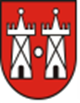 Urząd Miejski 
       w PłońskuKARTA INFORMACYJNASO.K26Urząd Miejski 
       w PłońskuKARTA INFORMACYJNAStrona 1 z 6Urząd Miejski 
       w PłońskuObowiązek meldunkowy cudzoziemców (zameldowanie na pobyt stały i czasowy oraz wymeldowanie z miejsca pobytu stałego lub czasowego)Wydanie: 1Urząd Miejski 
       w PłońskuObowiązek meldunkowy cudzoziemców (zameldowanie na pobyt stały i czasowy oraz wymeldowanie z miejsca pobytu stałego lub czasowego)Data wydania:19.07.2019r.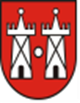 Urząd Miejski 
       w PłońskuKARTA INFORMACYJNASO.K26Urząd Miejski 
       w PłońskuKARTA INFORMACYJNAStrona 2 z 6Urząd Miejski 
       w PłońskuObowiązek meldunkowy cudzoziemców (zameldowanie na pobyt stały i czasowy oraz wymeldowanie z miejsca pobytu stałego lub czasowego)Wydanie: 1Urząd Miejski 
       w PłońskuObowiązek meldunkowy cudzoziemców (zameldowanie na pobyt stały i czasowy oraz wymeldowanie z miejsca pobytu stałego lub czasowego)Data wydania:19.07.2019r.Urząd Miejski 
       w PłońskuKARTA INFORMACYJNASO.K26Urząd Miejski 
       w PłońskuKARTA INFORMACYJNAStrona 3 z 6Urząd Miejski 
       w PłońskuObowiązek meldunkowy cudzoziemców (zameldowanie na pobyt stały i czasowy oraz wymeldowanie z miejsca pobytu stałego lub czasowego)Wydanie: 1Urząd Miejski 
       w PłońskuObowiązek meldunkowy cudzoziemców (zameldowanie na pobyt stały i czasowy oraz wymeldowanie z miejsca pobytu stałego lub czasowego)Data wydania:19.07.2019r.Urząd Miejski 
       w PłońskuKARTA INFORMACYJNASO.K26Urząd Miejski 
       w PłońskuKARTA INFORMACYJNAStrona 4 z 6Urząd Miejski 
       w PłońskuObowiązek meldunkowy cudzoziemców (zameldowanie na pobyt stały i czasowy oraz wymeldowanie z miejsca pobytu stałego lub czasowego)Wydanie: 1Urząd Miejski 
       w PłońskuObowiązek meldunkowy cudzoziemców (zameldowanie na pobyt stały i czasowy oraz wymeldowanie z miejsca pobytu stałego lub czasowego)Data wydania:19.07.2019r.Urząd Miejski w PłońskuKARTA INFORMACYJNASO.K26Urząd Miejski w PłońskuKARTA INFORMACYJNAStrona 5 z 6Urząd Miejski w PłońskuObowiązek meldunkowy cudzoziemców (zameldowanie na pobyt stały i czasowy oraz wymeldowanie z miejsca pobytu stałego lub czasowego)Wydanie: 1Urząd Miejski w PłońskuObowiązek meldunkowy cudzoziemców (zameldowanie na pobyt stały i czasowy oraz wymeldowanie z miejsca pobytu stałego lub czasowego)Data wydania:19.07.2019r.Urząd Miejski 
       w PłońskuKARTA INFORMACYJNASO.K26Urząd Miejski 
       w PłońskuKARTA INFORMACYJNAStrona 6 z 6Urząd Miejski 
       w PłońskuObowiązek meldunkowy cudzoziemców (zameldowanie na pobyt stały i czasowy oraz wymeldowanie z miejsca pobytu stałego lub czasowego)Wydanie: 1Urząd Miejski 
       w PłońskuObowiązek meldunkowy cudzoziemców (zameldowanie na pobyt stały i czasowy oraz wymeldowanie z miejsca pobytu stałego lub czasowego)Data wydania:19.07.2019r.Opracował/ dataSprawdził/ Zatwierdził/ datanr egz.Justyna Grabowicz, pomoc administracyjnaIrmina Kraszewskainspektor ds. ewidencji ludności i dowodów osobistych